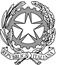 Ministero dell’Ambientee della Tutela del Territorio e del Mare            D I C H I A R A Z I O N E S O S T I T U T I V A              resa ai sensi degli articoli 46 e 47 del D.P.R. n° 445/2000Il/la sottoscritto/a_________________________ nato/a ____________________ il ____________,in qualità di legale rappresentante dell’impresa/società _____________________________________,con sede legale in __________________, via ____________________________________________,codice fiscale/partita IVA ___________________________________________________________,sotto la propria responsabilità e consapevole delle conseguenze penali previste dall’articolo 76 del D.P.R. 445/2000 per le false attestazioni, D I C H I A R Aal fine dell’applicazione dell’articolo 53, comma 16 ter, del D.Lgs. n. 165/2001, introdotto dalla Legge n. 190/2012 (attività successiva alla cessazione del rapporto di lavoro – pantouflage o revolving doors):di non aver concluso contratti di lavoro subordinato o autonomo e, comunque, di non aver attribuito incarichi ad ex dipendenti pubblici che hanno esercitato poteri autoritativi o negoziali per conto delle pubbliche amministrazioni nei confronti della medesima, nel triennio successivo alla conclusione del rapporto di lavoro;di essere consapevole che, qualora sia accertata la violazione del suddetto divieto, sarà disposta l’esclusione dalla procedura di affidamento di che trattasi.Data………							Firma………………….Allega copia del seguente documento di identità L’Amministrazione informa, ai sensi dell’art. 13 del Regolamento generale sulla protezione dei dati n. UE/2016/679 (General Data Protection Regulation), che i dati conferiti con la presente dichiarazione sostitutiva saranno utilizzati in relazione allo sviluppo del procedimento amministrativo per cui essi sono specificati, nonché per gli adempimenti amministrativi ad essi conseguenti. L’Amministrazione si riserva la facoltà di verificare la veridicità delle informazioni contenute nella presente dichiarazione.  